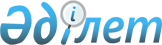 О проекте Закона Республики Казахстан "О внесении изменений и дополнений в Закон Республики Казахстан "О республиканском бюджете на 2008 год"Постановление Правительства Республики Казахстан от 21 октября 2008 года N 969

      Правительство Республики Казахстан 



ПОСТАНОВЛЯЕТ



:




      внести на рассмотрение Мажилиса Парламента Республики Казахстан проект Закона Республики Казахстан «О внесении изменений и дополнений в Закон Республики Казахстан «О республиканском бюджете на 2008 год».



      



Премьер-Министр






      Республики Казахстан                       К. Масимов





Закон Республики Казахстан





О внесении изменений и дополнений






в Закон Республики Казахстан






«О республиканском бюджете на 2008 год»





      Статья 1


. Внести в Закон Республики Казахстан от 6 декабря 2007  года "
 О республиканском бюджете на 2008 год 
" (Ведомости Парламента Peспублики Казахстан, 2007 г., № 23, ст. 177; 2008 г., № 8-9, ст. 29) следующие изменения и дополнение:



      1) в 
 статье 1 
:



      в подпункте 1):



      цифры "2 722 210 114" заменить цифрами "3 329 710 114";



      цифры "558 446 671" заменить цифрами "1 165 946 671";



      в подпункте 2) цифры "2 768 087 899" заменить цифрами "2 716 038 820";



      в подпункте 3) цифры "-45 877 785" заменить цифрами "613 671 294";



      в подпункте 4):



      цифры "50 099 351" заменить цифрами "50 045 039";



      цифры "56 049 423" заменить цифрами "55 995 111";



      в подпункте 5):



      цифры "238 377 064" заменить цифрами "897 980 455";



      цифры "239 877 064" заменить цифрами "899 480 455";



      2) дополнить 

статьей 7-1

 следующего содержания:



      "Статья 7-1. Предусмотреть в республиканском бюджете на 2008 год целевой трансферт из Национального фонда Республики Казахстан на увеличение уставного капитала акционерного общества "Фонд национального благосостояния "Самрук-Казына" для реализации программы стабилизации экономики и финансовой системы в сумме 607 500 000 тысяч тенге.";



      3) в части первой 
 статьи 11 
:



      цифры "232 008" заменить цифрами "84 036";



      цифры "3 070 885" заменить цифрами "1 848 195";



      цифры "51 246" заменить цифрами "15 243";



      цифры "10 459 303" заменить цифрами "10 308 949";



      4) в части первой 
 статьи 11-1 
 цифры "176 300" заменить цифрами "100 000";



      5) в части первой 
 статьи 13 
 цифры "4 935 690" заменить цифрами "3 559 358";



      6) в части первой 
 статьи 14 
:



      цифры "21 747 462" заменить цифрами "21 698 062";



      цифры "1 853 895" заменить цифрами "1 879 495";



      цифры "253 704" заменить цифрами "178 704";



      7) в части первой 
 статьи 15 
:



      цифры "12 459 924" заменить цифрами "12 388 132";



      цифры "2 457 650" заменить цифрами "2 412 400";



      цифры "7 325 820" заменить цифрами "7 299 278";



      8) в части первой 
 статьи 16 
:



      цифры "17 719 606" заменить цифрами "17 689 506";



      цифры "16 519 387" заменить цифрами "16 489 287";



      9) в части первой 
 статьи 17 
 цифры "4 437 369" заменить цифрами 4 428 907";



      10) в части первой 
 статьи 18 
:



      цифры "63 665 109" заменить цифрами "60 227 730";



      цифры "629 689" заменить цифрами "629 277";



      цифры "28 141 530" заменить цифрами "29 008 500";



      цифры "18 627 298" заменить цифрами "16 057 301";



      11) в части первой 
 статьи 19 
 цифры "56 584 846" заменить цифрами "38 758 456";



      12) в 
 статье 21 
:



      цифры "1 292 201" заменить цифрами "1 259 004";



      цифры "1 000 000" заменить цифрами "981 803";



      цифры "70 000" заменить цифрами "55 000";



      13) в 
 статье 24 
 цифры "247 976 965" заменить цифрами "227 976 965";



      14) в 
 статье 25 
:



      цифры "9 600 000" заменить цифрами "8 733 838";



      цифры "37 149 000" заменить цифрами "36 564 139";



      15) в 
 статье 27 
 цифры "716 200" заменить цифрами "656 007";



      16) в 
 статье 28 
 цифры "49 516" заменить цифрами "25 290";



      17) в 
 статье 29 
 цифры "4 552 079" заменить цифрами "4 379 120";



      18) в 
 статье 32 
 цифры "3 117 923" заменить цифрами "3 083 486";



      19) приложения 1 и 3 к указанному Закону изложить в редакции согласно 
 приложениям 1 
 и 2 
 к настоящему Закону.



      


Статья 2


. Настоящий Закон вводится в действие с 1 января 2008 года.


      


Президент




      Республики Казахстан

                       

Н. Назарбаев


ПРИЛОЖЕНИЕ 1              



к Закону Республики Казахстан     



"О внесении изменений и дополнения  



в Закон Республики Казахстан     



"О республиканском бюджете на 2008 год"



от 24 октября 2008 года N 76-IV    

ПРИЛОЖЕНИЕ 1              



к Закону Республики Казахстан     



"О республиканском бюджете на 2008 год"



от 6 декабря 2007 года N 8-IV  



    Республиканский бюджет на 2008 год



                                 ПРИЛОЖЕНИЕ 2               



к Закону Республики Казахстан      



"О внесении изменений и дополнения    



в Закон Республики Казахстан     



"О республиканском бюджете на 2008 год"  



от 24 октября 2008 года N 76-IV       

ПРИЛОЖЕНИЕ 3                



к Закону Республики Казахстан      



"О республиканском бюджете на 2008 год"



от 6 декабря 2007 года N 8-IV     



       




     




 Перечень бюджетных программ развития





    


республиканского бюджета на 2008 год с разделением на





        


бюджетные программы, направленные на реализацию






бюджетных инвестиционных проектов (программ) и формирование





       


или увеличение уставного капитала юридических лиц





Государственный и гарантированный






государством долг Республики Казахстан






(по состоянию на 1 июля 2008 года)





      





Справочно





:





      курс доллара США на 30.06.2008 г. - 120,75 тенге




      





Источник





:





      Министерство финансов Республики Казахстан,




      Национальный Банк Республики Казахстан




      





Примечание





:






      




1



 - без учета взаимных требований (долга местных исполнительных




органов перед Правительством Республики Казахстан)


					© 2012. РГП на ПХВ «Институт законодательства и правовой информации Республики Казахстан» Министерства юстиции Республики Казахстан
				
Категория

Категория

Категория

Категория

Категория

Класс

Класс

Класс

Класс

Подкласс

Подкласс

Подкласс

Наименование

Сумма,



тыс. тенге

1

1

1

2

3


I. Доходы



3 329 710 114




1





Налоговые поступления




2 103 413 632



01



Подоходный налог



944 700 421


1

Корпоративный подоходный налог

944 700 421


05



Внутренние налоги на товары,




работы и услуги



830 260 318


1

Налог на добавленную стоимость

750 428 137

2

Акцизы

24 228 277

3

Поступления за использование



природных и других ресурсов

54 451 549

4

Сборы за ведение предприни-



мательской и профессиональной



деятельности

1 152 355


06



Налоги на международную




торговлю и внешние операции



317 259 551


1

Таможенные платежи

300 829 421

2

Прочие налоги на международную



торговлю и операции

16 430 130


07



Прочие налоги



10 000


1

Прочие налоги

10 000


08



Обязательные платежи,




взимаемые за совершение




юридически значимых действий




и (или) выдачу документов




уполномоченными на то




государственными органами или




должностными лицами



11 183 342


1

Государственная пошлина

11 183 342



2





Неналоговые поступления





51 805 329




01



Доходы от государственной собственности



33 111 446


1

Поступления части чистого дохода



государственных предприятий

1 250 793

3

Дивиденды на государственные



пакеты акций, находящиеся в



государственной собственности

4 876 969

4

Доходы на доли участия в юридических лицах, находящиеся в



государственной собственности

11 416

5

Доходы от аренды имущества,



находящегося в государственной



собственности

19 710 986

6

Вознаграждения (интересы) за



размещение бюджетных средств



на банковских счетах 

334 699

7

Вознаграждения (интересы) по кредитам, выданным из государственного бюджета  

1 141 760

9

Прочие доходы от государственной



собственности

5 784 823


02



Поступления от реализации




товаров (работ, услуг)




государственными учреждениями,




финансируемыми из




государственного бюджета



1 825 874


1

Поступления от реализации товаров



(работ, услуг) государственными



учреждениями, финансируемыми из



государственного бюджета

1 825 874


03



Поступления денег от




проведения государственных




закупок, организуемых




государственными учреждениями,




финансируемыми из




государственного бюджета



38 160


1

Поступления денег от проведения



государственных закупок,



организуемых государственными



учреждениями, финансируемыми из



государственного бюджета

38 160


04



Штрафы, пеня, санкции,




взыскания, налагаемые




государственными учреждениями,




финансируемыми из государст-




венного бюджета, а также




содержащимися и финансируемыми




из бюджета (сметы расходов)




Национального Банка Республики




Казахстан



6 775 360


1

Штрафы, пеня, санкции, взыскания,



налагаемые государственными



учреждениями, финансируемыми из



государственного бюджета, а также



содержащимися и финансируемыми



из бюджета (сметы расходов)



Национального Банка Республики



Казахстан, за исключением



поступлений от предприятий



нефтяного сектора

6 775 360


05



Гранты



1 194 822


2

Финансовая помощь

1 194 822


06



Прочие неналоговые поступления



8 859 667


1

Прочие неналоговые поступления

8 859 667



3 





Поступления от продажи






основного капитала





8 544 482




01



Продажа государственного




имущества, закрепленного за




государственными учреждениями



75 318


1

Продажа государственного



имущества, закрепленного за



государственными учреждениями

75 318


02



Продажа товаров из государст-




венного материального резерва



8 469 164


1

Продажа товаров из государст-



венного материального резерва

8 469 164



4





Поступления трансфертов





1 165 946 671




01



Трансферты из нижестоящих




органов государственного




управления



91 921 885


1

Трансферты из областных бюджетов,



бюджетов городов Астаны и Алматы

91 921 885


04



Трансферты из Национального




фонда



1 074 024 786


1

Целевые капитальные трансферты

1 074 024 786

Функциональная группа

Функциональная группа

Функциональная группа

Функциональная группа

Функциональная группа

Администратор

Администратор

Администратор

Администратор

Программа

Программа

Программа

Наименование

Сумма,



тыс. тенге

1

1

1

2

3


II. Затраты



2 716 038 820




01





Государственные услуги






общего характера





117 380 521




101 



Администрация Президента




Республики Казахстан



1 711 091


001 

Обеспечение деятельности Главы



государства

1 458 777

002 

Прогнозно-аналитическое



обеспечение стратегических



аспектов внутренней и внешней



политики государства

103 309

003 

Обеспечение сохранности архивного



фонда, печатных изданий и их



специальное использование

149 005


102



Хозяйственное управление




Парламента Республики




Казахстан



10 181 862


001

Обеспечение деятельности



Парламента Республики Казахстан

10 029 919

002

Создание автоматизированной



системы мониторинга



законопроектов

151 943


104



Канцелярия Премьер-Министра




Республики Казахстан



1 584 804


001

Обеспечение деятельности



Премьер-Министра Республики



Казахстан

1 584 804


106



Национальный центр по правам




человека



40 301


001

Обеспечение деятельности



Уполномоченного по правам



человека

40 301


201



Министерство внутренних




дел Республики Казахстан



8 336


002

Обеспечение политических



интересов страны в области



общественного порядка

8 336


204



Министерство иностранных




дел Республики Казахстан



19 838 140


001

Обеспечение внешнеполитической



деятельности

14 487 541

002

Участие в международных



организациях и других



международных органах

1 676 318

003

Делимитация и демаркация



государственной границы

185 198

005

Заграничные командировки

1 490 296

008

Обеспечение специальной,



инженерно-технической и



физической защиты дипломатических



представительств за рубежом

39 455

009

Приобретение и строительство



объектов недвижимости за рубежом



для размещения дипломатических



представительств Республики



Казахстан

1 947 687

010

Оказание финансовой помощи



гражданам Республики Казахстан,



незаконно ввезенным в иностранные



государства и ставшим жертвами



торговли, а также пострадавшим



за рубежом от других преступлений



и оказавшимся в форс-мажорных обстоятельствах

11 645


217



Министерство финансов Республики Казахстан



42 515 325


001

Обеспечение исполнения и контроля



за исполнением государственного



бюджета

31 978 102

002

Осуществление аудита



инвестиционных проектов

16 500

003

Проведение процедур ликвидации и банкротства

130 738

007

Создание и развитие



информационных систем органов



Министерства финансов Республики



Казахстан

564 386

016

Приватизация, управление



государственным имуществом,



постприватизационная деятельность



и регулирование споров, связанных



с этим и кредитованием, учет,



хранение имущества, полученного



или взысканного в счет исполнения



обязательств по кредитам и



государственным гарантиям

715 100

017

Содержание и страхование здания



"Дом Министерств"

913 456

019

Выплата курсовой разницы по



льготным жилищным кредитам

25 290

024

Выплата премий по вкладам в



жилищные строительные сбережения

656 007

026

Строительство объектов



таможенного контроля и



таможенной инфраструктуры

2 232 704

040

Развитие объектов органов



налоговой службы

821 978

104

Борьба с наркоманией и наркобизнесом

15 365

112

Создание электронного



правительства

4 445 699


220



Министерство экономики и бюджетного планирования Республики Казахстан



2 981 798


001

Обеспечение деятельности



уполномоченного органа в области



стратегического, среднесрочного



экономического и бюджетного



планирования

1 057 631

003

Модернизация информационных



систем в сфере государственного планирования

380 740

005

Мобилизационная подготовка

27 192

010

Взаимодействие с международными



рейтинговыми агентствами по



вопросам пересмотра суверенного



кредитного рейтинга Республики



Казахстан

23 584

011

Исследования в сфере социально-



экономического развития

1 492 651


225



Министерство образования




и науки Республики Казахстан



10 265 568


007

Государственные премии и



стипендии

68 431

055

Фундаментальные и прикладные



научные исследования

10 197 137


406



Счетный комитет по контролю за




исполнением республиканского




бюджета



414 262


001

Обеспечение контроля за



исполнением республиканского



бюджета

313 639

002

Развитие информационной базы



данных Счетного комитета по



контролю за исполнением



республиканского бюджета

50 623

004

Исследование финансовых нарушений

50 000


600



Агентство Республики Казахстан




по регулированию деятельности




регионального финансового




центра города Алматы



543 411


001

Обеспечение деятельности



уполномоченного органа по



регулированию деятельности



регионального финансового центра



города Алматы

543 411


603



Агентство Республики Казахстан




по информатизации и связи



6 300 431


001

Обеспечение деятельности



уполномоченного органа в



области информатизации и связи

587 067

010

Обеспечение функционирования



межведомственных информационных



систем

2 794 359

112

Создание электронного



правительства

2 919 005


606



Агентство Республики




Казахстан по статистике



7 323 873


001

Обеспечение деятельности



уполномоченного органа в



области статистики

3 378 737

002

Обработка и распространение



статистической информации

1 036 854

003

Создание информационных систем



органов государственной



статистики

217 876

004


Прикладные научные исследования




в области государственной



статистики

41 377

006

Проведение национальной переписи

2 634 189

116

Развитие человеческого капитала



в рамках электронного



правительства

14 840


608



Агентство Республики




Казахстан по делам




государственной службы



1 015 148


001

Обеспечение деятельности



уполномоченного органа в



сфере государственной службы

458 860

002

Функционирование системы



информатизации и тестирования



кадров государственной службы



республики

86 111

003

Прикладные научные исследования



в области государственного



управления и государственной



службы 

5 627

006

Повышение квалификации государ-



ственных служащих за рубежом

231 161

008

Целевые трансферты на развитие



областным бюджетам, бюджетам



городов Астаны и Алматы на



обучение государственных служащих



компьютерной грамотности

233 389


637



Конституционный Совет




Республики Казахстан



183 178


001

Обеспечение деятельности



Конституционного Совета



Республики Казахстан

183 178


690



Центральная избирательная




комиссия Республики Казахстан



842 265


001

Организация проведения выборов

842 265


694



Управление делами Президента




Республики Казахстан



11 630 728


001

Обеспечение деятельности Главы



государства, Премьер-Министра и



других должностных лиц



государственных органов

9 170 734

009

Обновление парка автомашин для



государственных органов

629 477

014

Содержание административного



здания "Дом министерств"

1 830 517



02





Оборона





159 090 457




202



Министерство по чрезвычайным




ситуациям Республики Казахстан



24 908 651


001

Обеспечение деятельности



уполномоченного органа в области предупреждения, ликвидации чрезвычайных ситуаций и управле-



ния системой государственного



материального резерва

5 154 475

002

Организация ликвидации



чрезвычайных ситуаций природного



и техногенного характера

17 810 404

003

Строительство и реконструкция



объектов защиты от чрезвычайных



ситуаций

1 820 028

004

Анализ и проведение испытаний в



области пожарной безопасности

10 399

007

Подготовка специалистов



государственных органов и



учреждений к действиям в



условиях чрезвычайной ситуации

11 145

009

Прикладные научные исследования



в области чрезвычайных ситуаций

102 200


208



Министерство обороны




Республики Казахстан



131 400 339


001

Содержание личного состава,



вооружения, военной и иной



техники, оборудования, животных и



инфраструктуры Вооруженных Сил

64 913 247

002

Обеспечение основных видов деятельности Вооруженных Сил

13 012 477

003

Создание информационных



систем Вооруженных Сил

1 399 700

004

Развитие инфраструктуры



Вооруженных Сил

9 020 028

006

Модернизация, восстановление и



приобретение вооружения, военной



и иной техники, систем связи

40 377 901

015

Подготовка допризывников по



военно-техническим специальностям

100 054

016

Материально-техническое



обеспечение Вооруженных Сил

2 570 282

116

Развитие человеческого капитала в



рамках электронного правительства

6 650


678



Республиканская гвардия




Республики Казахстан



2 781 467


001

Участие в обеспечении безопаснос-



ти охраняемых лиц и выполнении



церемониальных ритуалов

2 251 247

002

Строительство объектов



Республиканской гвардии

430 705

005

Обеспечение жильем военнослужащих

99 515



03





Общественный порядок,






безопасность, правовая,






судебная, уголовно-






исполнительная деятельность





218 536 568




104



Канцелярия Премьер-Министра




Республики Казахстан



505 754


002

Организация и обеспечение



информационной безопасности в



государственных органах

91 600

003

Обеспечение фельдъегерской



связью государственных учреждений

414 154


201



Министерство внутренних дел




Республики Казахстан



61 666 002


001

Охрана общественного порядка и



обеспечение общественной



безопасности на республиканском



уровне

53 069 213

003

Обеспечение защиты прав и свобод



лиц, участвующих в уголовном



процессе

243 758

004

Специальные и воинские перевозки

127 916

006

Развитие информационных систем

287 536

007

Строительство, реконструкция



объектов общественного порядка и



безопасности

408 689

008

Модернизация и развитие



спутниковой сети передачи



данных и телефонии

253 982

009

Государственный проект 3

919 973

016

Изготовление водительских



удостоверений, документов,



номерных знаков для государствен-



ной регистрации транспортных средств

4 426 023

017

Повышение боеготовности воинских



частей внутренних войск



Министерства внутренних дел



Республики Казахстан

858 218

025

Стимулирование добровольной



возмездной сдачи незаконно хранящихся оружия,



боеприпасов и взрывчатых веществ

165 556

104

Борьба с наркоманией и



наркобизнесом

184 036

110

Борьба с терроризмом и иными



проявлениями экстремизма и



сепаратизма

721 102


221



Министерство юстиции Республики Казахстан



39 565 674


001

Правовое обеспечение



деятельности государства  

8 482 079

002

Проведение судебных экспертиз 

1 946 812

003

Содержание осужденных

14 464 449

004

Строительство и реконструкция



объектов уголовно-исполнительной



системы

3 705 420

005

Оказание юридической помощи



адвокатами в суде 

146 245

010

Обеспечение деятельности центров



обслуживания населения по



принципу "одного окна"

5 950 287

011

Противодействие эпидемии СПИДа в



исправительных учреждениях

3 255

012

Cодержание следственно-



арестованных лиц

3 769 243

013

Противодействие эпидемии СПИДа в



следственных изоляторах

1 070

014

Создание научно-исследовательско-



го и аналитического центра по



вопросам религии

53 495

015

Изготовление паспортов и 



удостоверений личности



граждан Республики Казахстан

866 913

019

Борьба с коррупцией

17 148

020

Организация и осуществление реабилитации лиц, отбывших уголовные наказания

88 614

052

Международный центр культур и



религий

67 964

104

Борьба с наркоманией и



наркобизнесом

2 680


410



Комитет национальной




безопасности




Республики Казахстан



77 591 279


001

Обеспечение национальной



безопасности

67 346 497

002

Программа развития системы



национальной безопасности

10 244 782


501



Верховный Суд Республики




Казахстан



18 322 946


001

Обеспечение деятельности органов



судебной системы

15 739 588

002

Создание единой автоматизирован-



ной информационно-аналитической



системы органов судебной системы



Республики Казахстан

213 341

003

Обеспечение защиты прав и свобод



лиц, участвующих в судебном



процессе

18 269

004

Обеспечение жильем судей

709 033

005

Оценка, хранение и реализация



имущества, поступившего в



республиканскую собственность по



отдельным основаниям

88 171

006

Развитие объектов органов судебной системы

1 554 544


502



Генеральная прокуратура




Республики Казахстан



11 554 005


001

Осуществление высшего надзора за



точным и единообразным



применением законов и подзаконных



актов в Республике Казахстан

11 132 686

002

Межгосударственное информационное



взаимодействие по ведению



криминального и оперативного



учетов

1 464

003

Создание информационной системы



Комитета по правовой статистике и



специальным учетам Генеральной



прокуратуры Республики Казахстан

419 855


618



Агентство Республики Казахстан




по борьбе с экономической и




коррупционной преступностью




(финансовая полиция)



6 278 798


001

Обеспечение деятельности



уполномоченного органа по борьбе



с экономической и коррупционной



преступностью

5 861 590

002

Обеспечение защиты прав и свобод



лиц, участвующих в уголовном



процессе

214 340

003

Создание единой автоматизирован-



ной информационно-телекоммуника-



ционной системы

198 568

104

Борьба с наркоманией и



наркобизнесом

4 300


678



Республиканская гвардия




Республики Казахстан



54 890


110

Борьба с терроризмом и иными



проявлениями экстремизма и



сепаратизма

54 890


680



Служба охраны Президента Республики Казахстан



2 997 220


001

Обеспечение безопасности глав



государств и отдельных



должностных лиц

2 997 220



04





Образование





185 434 433




201



Министерство внутренних дел




Республики Казахстан



3 346 262


011

Повышение квалификации и



переподготовка кадров

130 969

012

Подготовка специалистов с высшим



профессиональным образованием 

2 508 719

013

Строительство и реконструкция



объектов образования

171 138

015

Подготовка специалистов в



организациях технического и



профессионального, послесреднего



образования

535 436


202



Министерство по чрезвычайным




ситуациям Республики Казахстан



339 285


006

Подготовка специалистов с высшим



профессиональным образованием

339 285


205



Министерство туризма и спорта




Республики Казахстан



1 643 071


002

Строительство и реконструкция



объектов образования по спорту

13 465

003

Обучение и воспитание одаренных



в спорте детей

1 228 337

010

Подготовка специалистов в



организациях технического и



профессионального, послесреднего



образования

401 269


206



Министерство культуры и информации Республики




Казахстан



18 520


020

Повышение квалификации и пере-



подготовка кадров государственных



организаций культуры  

18 520


208



Министерство обороны




Республики Казахстан



5 753 309


005

Общеобразовательное обучение в



специализированных организациях



образования

275 147

011

Подготовка специалистов с высшим



и послевузовским профессиональным



образованием

4 943 271

017

Подготовка специалистов в



организациях технического и



профессионального, послесреднего



образования

534 891


212



Министерство сельского




хозяйства Республики Казахстан



62 210


007


Развитие объектов образования в




сфере сельского хозяйства

62 210


220



Министерство экономики и




бюджетного планирования




Республики Казахстан



163 772


042  

Повышение квалификации руководящих



работников и менеджеров в сфере



экономики

163 772


221



Министерство юстиции




Республики Казахстан



643 749


016

Подготовка специалистов с высшим



профессиональным образованием

390 954

017

Повышение квалификации



и переподготовка кадров

52 006

030

Подготовка специалистов в



организациях технического и



профессионального, послесреднего



образования

200 789


225



Министерство образования и




науки Республики Казахстан



163 184 359


001

Обеспечение деятельности



уполномоченного органа в



области образования и науки

1 628 372

004

Развитие сетей инновационной



системы

716 613

005

Строительство и реконструкция



научных объектов

1 037 070

008

Разработка и апробация учебников



и учебно-методических комплексов



для организаций образования,



издание и доставка учебной



литературы для республиканских



организаций, предоставляющих



услуги в области образования, и



казахской диаспоры за рубежом

151 299

009

Обучение и воспитание одаренных детей

1 652 116

010

Проведение республиканских



школьных олимпиад, конкурсов,



внешкольных мероприятий



республиканского значения

369 140

011

Строительство и реконструкция



объектов образования и науки  

10 240 845

012

Целевые трансферты на развитие



областным бюджетам, бюджетам



городов Астаны и Алматы на



строительство и реконструкцию



объектов образования

69 638 475

014

Прикладные научные исследования



в области образования

148 831

017

Обеспечение непрерывного обучения



в области культуры и искусства

1 869 977

020

Подготовка специалистов с высшим



и послевузовским профессиональным



образованием

52 946 951

023

Повышение квалификации и



переподготовка кадров государ-



ственных организаций образования

139 053

025

Методологическое обеспечение



системы образования и анализ



качества образовательных услуг

676 796

029

Целевые текущие трансферты



областным бюджетам, бюджетам



городов Астаны и Алматы на



содержание вновь вводимых



объектов образования

1 848 195

031

Целевые трансферты на развитие



областному бюджету Алматинской



области и бюджету города Алматы



для сейсмоусиления объектов



образования

3 037 369

045

Целевые трансферты на развитие



областным бюджетам, бюджетам



городов Астаны и Алматы на



развитие человеческого капитала в



рамках электронного правительства

2 276 348

048

Целевые текущие трансферты



областным бюджетам, бюджетам



городов Астаны и Алматы на



оснащение учебным оборудованием



кабинетов физики, химии, биологии



в государственных учреждениях



начального, основного среднего и



общего среднего образования

2 412 400

050

Оплата услуг поверенным агентам

64 060

056

Обеспечение качества образования

794 303

058

Целевые текущие трансферты



областным бюджетам, бюджетам



городов Астаны и Алматы на



создание лингафонных и



мультимедийных кабинетов в



государственных учреждениях



начального, основного среднего и



общего среднего образования

2 676 454

059

Подготовка специалистов в



организациях технического и



профессионального, послесреднего



образования

968 366

076

Целевые текущие трансферты



областным бюджетам, бюджетам городов Астаны и Алматы на внедрение новых технологий



обучения в государственной



системе образования 

7 299 278

077

Целевые текущие трансферты



областным бюджетам, бюджетам



городов Астаны и Алматы на



выплату стипендий обучающимся в



организациях технического и



профессионального, послесреднего



образования на основании



государственного заказа



местных исполнительных органов

192 806

080

Изучение актуальных проблем в



области образования

70 000

104

Борьба с наркоманией и



наркобизнесом

7 442

116

Развитие человеческого капитала в



рамках электронного правительства

321 800


226



Министерство здравоохранения




Республики Казахстан



9 175 781


003

Подготовка специалистов с высшим



и послевузовским образованием

6 819 850

014

Повышение квалификации и



переподготовка кадров



государственных организаций



здравоохранения

1 016 051

026

Строительство и реконструкция



объектов образования

1 026 440

043

Подготовка специалистов в



организациях технического и



профессионального, послесреднего



образования

281 001

063

Целевые текущие трансферты



областным бюджетам, бюджетам



городов Астаны и Алматы на



увеличение размера стипендий



обучающимся в организациях



технического и профессионального,



послесреднего образования на



основании государственного



образовательного заказа



местных исполнительных органов

32 439


608



Агентство Республики Казахстан




по делам государственной службы



771 192


004

Подготовка, переподготовка и



повышение квалификации



государственных служащих

771 192


618



Агентство Республики Казахстан




по борьбе с экономической и




коррупционной преступностью




(финансовая полиция)



321 962


004

Подготовка специалистов с высшим



профессиональным образованием

321 962


678



Республиканская гвардия




Республики Казахстан



2 471


004

Подготовка специалистов с высшим



профессиональным образованием

2 471


694



Управление делами Президента




Республики Казахстан



8 490


011

Переподготовка и специализация



врачей за рубежом

8 490



05





Здравоохранение





116 831 553




201



Министерство внутренних дел




Республики Казахстан



1 439 461


014

Лечение военнослужащих,



сотрудников правоохранительных



органов и членов их семей

1 385 961

021

Развитие объектов здравоохранения

53 500


208



Министерство обороны




Республики 


Казахстан



2 004 954


012

Лечение военнослужащих и членов их семей

2 004 954


225



Министерство образования и




науки Республики Казахстан



258 501


019

Реабилитация детей

258 501


226



Министерство здравоохранения




Республики Казахстан



110 804 409


001

Обеспечение деятельности



уполномоченного органа в области



здравоохранения

1 733 419

005

Целевые трансферты на развитие



областным бюджетам, бюджетам городов Астаны и Алматы на строительство и реконструкцию объектов здравоохранения

43 761 475

006

Санитарно-эпидемиологическое



благополучие населения на



республиканском уровне

2 446 695

007

Производство крови, ее компонентов



и препаратов для республиканских



организаций здравоохранения

472 019

008

Хранение специального



медицинского резерва

18 846

009

Прикладные научные исследования в



области здравоохранения

1 793 646

010

Оказание высокоспециализированной



медицинской помощи

12 391 986

011

Оказание специализированной и



санаторно-оздоровительной



медицинской помощи больным



туберкулезом

1 140 707

012

Охрана материнства и детства

5 650 696

016

Строительство и реконструкция



объектов здравоохранения

8 464 499

017

Судебно-медицинская экспертиза

1 347 043

018

Хранение ценностей исторического



наследия в области здравоохранения

8 272

019

Создание информационных систем



здравоохранения

1 373 418

023

Развитие мобильной и телемедицины



в здравоохранении аульной



(сельской) местности

629 277

027

Целевые текущие трансферты



областным бюджетам, бюджетам



городов Астаны и Алматы на



содержание вновь вводимых



объектов здравоохранения

84 036

028

Целевые текущие трансферты



областным бюджетам, бюджетам



городов Астаны и Алматы на закуп



лекарственных средств, вакцин и



других иммунобиологических



препаратов

10 308 949

032

Целевые трансферты на развитие



областному бюджету Алматинской



области и бюджету города Алматы



для сейсмоусиления объектов



здравоохранения

1 391 538

038

Целевые текущие трансферты



областным бюджетам, бюджетам



городов Астаны и Алматы на



материально-техническое оснащение



медицинских организаций



здравоохранения на местном уровне

16 489 287

041

Целевые текущие трансферты



областным бюджетам, бюджетам



городов Астаны и Алматы на



материально-техническое оснащение



центров крови на местном уровне

1 200 219

064

Изучение актуальных проблем в



области здравоохранения

80 000

116

Развитие человеческого капитала в



рамках электронного правительства

18 382


678



Республиканская гвардия




Республики Казахстан



70 557


003

Лечение военнослужащих и членов их семей

70 557


694



Управление делами Президента




Республики Казахстан



2 253 671


003

Санитарно-эпидемиологическое



благополучие населения на



республиканском уровне

90 877

004

Оказание медицинской помощи



отдельным категориям граждан

2 123 395

005

Техническое и информационное



обеспечение медицинских



организаций

39 399



06





Социальная помощь и






социальное 




обеспечение





566 179 673




213



Министерство труда и социальной




защиты населения Республики




Казахстан



566 179 673


001

Обеспечение деятельности



уполномоченного органа в области



труда, занятости, социальной



защиты и миграции населения

1 829 747

002

Пенсионная программа

363 609 000

003

Государственные социальные пособия

92 246 990

004

Специальные государственные



пособия

41 719 001

005

Пособие на погребение

1 980 107

007

Государственные пособия семьям,



имеющим детей

27 900 021

008

Единовременные государственные



денежные компенсации пострадавшим



вследствие ядерных испытаний на



Семипалатинском испытательном



ядерном полигоне

3 559 358

010

Единовременная денежная



компенсация реабилитированным



гражданам - жертвам массовых



политических репрессий

45 102

012

Прикладные научные исследования



в области охраны труда

65 618

013

Обеспечение выплаты пенсий и пособий

9 298 074

014

Информационно-аналитическое



обеспечение по базе занятости и



бедности

66 226

016

Возмещение за вред, причиненный



жизни и здоровью, возложенное



судом на государство, в случае



прекращения деятельности юридического лица

1 500 000

017

Государственные специальные



пособия

4 406 540

018

Целевые текущие трансферты



областным бюджетам, бюджетам



городов Астаны и Алматы на



содержание вновь вводимых объектов



социального обеспечения

15 243

019

Целевые трансферты на развитие



областным бюджетам, бюджетам



городов Астаны и Алматы на



строительство и реконструкцию



объектов социального обеспечения

2 915 495

020

Целевые текущие трансферты



областным бюджетам, бюджетам



городов Астаны и Алматы на выплату



государственной адресной



социальной помощи и ежемесячного



государственного пособия на детей



до 18 лет в связи с ростом размера



прожиточного минимума

2 785 500

023

Методологическое обеспечение



оказания инвалидам



протезно-ортопедической помощи

21 448

027

Переселение на историческую родину



и социальная защита оралманов

12 176 203

052

Изучение актуальных проблем в



области труда, занятости,



социальной защиты и миграции



населения

40 000



07





Жилищно-коммунальное хозяйство





84 388 420




231



Министерство энергетики и





минеральных ресурсов Республики






Казахстан




3 488 857


021

Целевые трансферты на развитие



областному бюджету Актюбинской



области на строительство



подводящего газопровода



Мартукского района

988 857

054

Развитие сети магистрального



газопровода Бейнеу-Шымкент

2 000 000

056

Целевые текущие трансферты



областным бюджетам для обеспечения



бесперебойного теплоснабжения



малых городов

500 000


233



Министерство индустрии и





торговли Республики Казахстан




80 899 563


004

Целевые трансферты на развитие



областным бюджетам, бюджетам



городов Астаны и Алматы на



развитие и обустройство



инженерно-коммуникационной



инфраструктуры

36 564 139

012

Целевые текущие трансферты



областному бюджету Карагандинской



области на капитальный ремонт



жилья военнослужащих в городе



Приозерске

130 251


024



Целевые трансферты на развитие




областным бюджетам, бюджетам



городов Астаны и Алматы на



развитие системы водоснабжения

12 889 968

025

Целевые трансферты на развитие областным бюджетам, бюджетам городов Астаны и Алматы на строительство жилья  государственного коммунального жилищного фонда

8 733 838

028

Целевые трансферты на развитие



областным бюджетам, бюджетам



городов Астаны и Алматы на



развитие коммунального хозяйства

9 451 261

029

Целевые трансферты на развитие



областным бюджетам, бюджетам



городов Астаны и Алматы на



развитие благоустройства городов



и населенных пунктов

10 468 906

037

Целевые текущие трансферты



областному бюджету Карагандинской



области на поддержание



инфраcтруктуры города Приозерска

661 200

062

Целевые текущие трансферты



бюджету города Астаны на



приобретение коммунальной техники

2 000 000



08





Культура, спорт, туризм и






информационное пространство





87 141 510




101



Администрация Президента




Республики Казахстан



73 546


004

Хранение историко-культурных ценностей

73 546


205



Министерство туризма и спорта




Республики Казахстан



24 565 401


001

Обеспечение деятельности уполно-



моченного органа в области



туризма и спорта

440 389

005

Строительство и реконструкция



объектов спорта

13 869 565

006

Поддержка развития массового



спорта и национальных видов спорта

87 596

007

Прикладные научные исследования в



области спорта

42 800

008

Государственные премии

190

009

Целевые трансферты на развитие



областным бюджетам, бюджетам



городов Астаны и Алматы на



развитие объектов спорта

5 033 487

011

Формирование туристского имиджа 



Казахстана

505 543

012

Развитие спорта высших достижений


4 526 064


021

Развитие специальной экономической



зоны "Бурабай"

48 257

104

Борьба с наркоманией и наркобизнесом

11 510


206



Министерство культуры и




информации Республики Казахстан



57 805 219


001

Обеспечение деятельности



уполномоченного органа в области



культуры и информации

323 154

002

Прикладные научные исследования в



области культуры и информации

245 035

003

Государственные премии и стипендии

49 503

004

Увековечение памяти деятелей государства

5 000

005

Развитие государственного языка и



других языков народов Казахстана

568 035

006

Целевые трансферты на развитие



областным бюджетам, бюджетам



городов Астаны и Алматы на



развитие объектов культуры

26 951 699

007

Хранение историко-культурных ценностей

1 092 940

008

Обеспечение сохранности памятников



историко-культурного наследия

1 138 492

009

Производство национальных фильмов

1 392 527

010

Обеспечение сохранности архивного фонда

325 701

011

Проведение социально значимых и



культурных мероприятий

1 147 234

012

Обеспечение функционирования



театрально-концертных организаций

3 395 034

014

Обеспечение общедоступности информации

1 044 788

015

Обеспечение сохранности архива печати

35 488

017

Издание социально важных видов



литературы   

1 000 000

018

Проведение государственной



политики в области внутриполи-



тической стабильности и



общественного согласия

1 087 090

023

Развитие объектов культуры

284 026

024

Создание информационных систем по



развитию государственного языка и



других языков народов Казахстана

975 856

025

Проведение государственной



информационной политики

16 467 456

026

Развитие цифрового



телерадиовещания

22 400

104

Борьба с наркоманией и наркобизнесом

10 902

116

Развитие человеческого капитала в



рамках электронного правительства

242 859


225



Министерство образования и




науки Республики Казахстан



1 032 454


003

Хранение научно-исторических



ценностей

6 970

006

Обеспечение доступности научной,



научно-технической и научно-



педагогической информации

434 170

040

Проведение молодежной политики

591 314


226



Министерство здравоохранения




Республики Казахстан



7 638


020

Обеспечение общедоступности



информации в области здравоохранения

7 638


694



Управление делами Президента




Республики Казахстан



3 657 252


006

Проведение государственной



информационной политики

144 448

015

Развитие инфраструктуры



Щучинско-Боровской курортной зоны

3 512 804



09





Топливно-энергетический






комплекс и недропользование





51 402 232




225



Министерство образования и




науки Республики Казахстан



229 533


024

Мониторинг сейсмологической



информации      

229 533


231



Министерство энергетики и




минеральных ресурсов




Республики Казахстан



51 172 699


001

Обеспечение деятельности



уполномоченного органа в сфере



энергетики и минеральных ресурсов

884 902

002

Обеспечение ведения учета



государственного имущества, право пользования которым подлежит передаче подрядчикам по нефтегазовым проектам

18 192

003

Прикладные научные исследования в



области геологии и использования



недр

99 881

004

Прикладные научные исследования



технологического характера в



области топливно-энергетического



комплекса, нефтехимии и



минеральных ресурсов

898 900

005

Создание Казахстанского



термоядерного материаловедческого



реактора Токамак

758 090

006

Совершенствование нормативно-



технической базы в топливно-



энергетическом комплексе

99 799

008

Консервация и ликвидация урановых рудников, захоронение техногенных отходов

635 812

009

Закрытие шахт Карагандинского



угольного бассейна

533 499

011

Обеспечение радиационной



безопасности

862 385

012

Формирование геологической



информации

123 932

013

Государственное геологическое



изучение

3 798 796

014

Мониторинг недр и недропользования

663 674

016

Развитие информационных систем

447 860

017

Ликвидация и консервация самоизливающихся скважин

692 770

018

Представление интересов государства



в контрактах на проведение



нефтяных операций, а также при



транспортировке, переработке и



реализации углеводородов

300 000

019

Возмещение ущерба работникам



ликвидированных шахт, переданных в



РГСП "Карагандаликвидшахт"

117 990

024

Целевые трансферты на развитие



областным бюджетам, бюджетам



городов Астаны и Алматы на развитие



теплоэнергетической системы

33 601 251

025

Передислокация ведомств Министерства энергетики и минеральных ресурсов Республики Казахстан

384 273

026

Обеспечение стабильного



электроснабжения потребителей южных



регионов Казахстана

5 159 945

029

Реализация инициативы прозрачности деятельности добывающих отраслей в



Республике Казахстан

12 300

030

Мониторинг ядерных испытаний

56 245

049

Подготовительная работа по развитию атомной энергетики

763 953

057

Повышение уровня



энергоэффективности отраслей



экономики

200 000

112

Создание электронного правительства

58 250



10





Сельское, водное, лесное,






рыбное хозяйство, особо






охраняемые природные






территории, охрана окружающей






среды и животного мира,






земельные отношения





118 251 475




212



Министерство сельского




хозяйства Республики Казахстан



106 472 127


001

Обеспечение деятельности



уполномоченного органа в области



агропромышленного комплекса,



лесного и водного хозяйства

7 178 298

002

Сохранение и улучшение



мелиоративного состояния земель

175 929

003

Защита растений

3 326 913

004

Карантин растений

975 504

005

Определение сортовых и посевных



качеств семенного и посадочного материала

216 000

006

Государственная поддержка развития агропромышленного комплекса

1 259 004

008

Развитие инфраструктуры



государственных учреждений

278 567

009

Целевые текущие трансферты



областным бюджетам, бюджетам



городов Астаны и Алматы на



развитие сельского хозяйства

21 698 062

010

Целевые текущие трансферты



областным бюджетам, бюджетам



городов Астаны и Алматы на



субсидирование стоимости услуг



по подаче питьевой воды из особо



важных групповых и локальных



систем водоснабжения, являющихся



безальтернативными источниками



питьевого водоснабжения

1 761 364

011

Развитие объектов ветеринарных



лабораторий

1 999 006

012

Регулирование русла реки Сырдарьи и сохранение северной части Аральского моря (2-я фаза)

38 801

013

Сортоиспытание сельскохозяйственных



культур

449 759

016

Постприватизационная поддержка



сельского хозяйства

75 968

017

Целевые трансферты на развитие



областным бюджетам, бюджетам



городов Астаны и Алматы на развитие



системы водоснабжения

19 158 848

018

Обеспечение эпизоотического



благополучия

7 849 741

020

Обеспечение продовольственной



безопасности и мобилизационных нужд

12 660 382

021

Агрохимическое и агроклиматическое



обеспечение сельскохозяйственного



производства

161 983

023

Охрана и рациональное использование



водных ресурсов

341 883

027

Регулирование русла реки Сырдарьи и сохранение северной части Аральского моря (1-я фаза)

325 881

028

Водоснабжение и санитария



населенных пунктов региона



Аральского моря

73 906

029

Строительство и реконструкция



системы водоснабжения

7 276 009

031

Реконструкция гидротехнических



сооружений

1 064 587

034

Эксплуатация республиканских



водохозяйственных объектов, не связанных с подачей воды

1 980 141

036

Обеспечение сохранения и устойчивого развития лесов

2 963 532

037

Государственный учет и кадастр



рыбных ресурсов

124 043

038

Воспроизводство рыбных ресурсов

723 112

039

Целевые трансферты на развитие



областным бюджетам, бюджетам



городов Астаны и Алматы на строительство и реконструкцию



водохозяйственных сооружений

500 000

040

Обеспечение сохранения и развития



особо охраняемых природных



территорий и животного мира

3 537 953

041

Реабилитация и управление окружающей средой бассейна рек



Нура-Ишим

2 695 083

042

Прикладные научные исследования в



области агропромышленного комплекса

2 704 683

044

Сохранение лесов и увеличение



лесистости территории республики

282 970

046

Нормативно-методическое обеспечение развития отраслей



агропромышленного комплекса,



водного и лесного хозяйства

143 591

047

Государственный учет и регистрация



тракторов, прицепов к ним,



самоходных сельскохозяйственных,



мелиоративных и дорожно-



строительных машин и механизмов

133 124

054

Капитальный ремонт и восстановление



особо аварийных участков



межхозяйственных каналов и



гидромелиоративных сооружений

749 591

055

Государственные премии в области аграрной науки

651

056

Повышение конкурентоспособности



сельскохозяйственной продукции



Казахстана

1 075 823

057

Информационное обеспечение



субъектов агропромышленного



комплекса и сельского населения на



безвозмездной основе

110 000

112

Создание электронного правительства

401 435


234



Министерство охраны окружающей




среды Республики Казахстан



7 489 720


001

Обеспечение деятельности



уполномоченного органа в области



охраны окружающей среды

1 508 990

003

Научные исследования в области



охраны окружающей среды

312 029

004

Строительство и реконструкция



объектов охраны окружающей среды

1 360 243

005

Реабилитация объектов охраны



окружающей среды

1 174 880

007

Создание и развитие информационной



системы охраны окружающей среды

186 000

008

Проведение наблюдений за



состоянием окружающей среды

558 969

009

Целевые трансферты на развитие



областным бюджетам, бюджетам



городов Астаны и Алматы на



строительство и реконструкцию



объектов охраны окружающей среды

2 388 609


606



Агентство Республики Казахстан по статистике



261 320


005

Проведение сельскохозяйственной



переписи

261 320


614



Агентство Республики Казахстан




по управлению земельными




ресурсами



3 803 868


001

Обеспечение государственного



управления земельными ресурсами

468 500

002

Обеспечение осуществления земельных



отношений

1 399 961

004

Обеспечение топографо-геодезической



и картографической продукцией и ее хранение

1 333 226

006

Прикладные научные исследования в



области управления земельными



ресурсами

45 400

112

Создание электронного правительства

556 781


694



Управление делами Президента




Республики Казахстан



224 440


007

Охрана, защита, воспроизводство



лесов и животного мира

224 440



11





Промышленность, архитектурная,






градостроительная и строительная






деятельность





3 007 076




233



Министерство индустрии и




торговли Республики Казахстан



3 007 076


005

Прикладные научные исследования в



области строительства

21 221

006

Прикладные научные исследования



технологического характера

442 973

008

Обеспечение хранения информации

251 903

014

Совершенствование нормативно-



технических документов в сфере



архитектурной, градостроительной и



строительной деятельности

298 043

019

Целевые трансферты на развитие



областному бюджету



Южно-Казахстанской области



на развитие инфраструктуры



специальной экономической зоны



"Оңтүстік"

1 992 936



12





Транспорт и коммуникации





236 586 008




215



Министерство транспорта и




коммуникаций Республики




Казахстан



230 249 154


001

Обеспечение деятельности



уполномоченного органа в области



транспорта и коммуникаций

2 122 098

002

Развитие автомобильных дорог на республиканском уровне

85 351 846

003

Капитальный, средний и текущий



ремонт, содержание, озеленение,



диагностика и инструментальное



обследование автодорог республиканского значения

20 376 916

005

Обеспечение водных путей в судоход-



ном состоянии и содержание шлюзов

4 047 966

006

Развитие инфраструктуры воздушного



транспорта

3 300 000

009

Субсидирование железнодорожных



пассажирских перевозок по социально



значимым межобластным сообщениям

9 520 554

010

Прикладные научные исследования в



области транспорта и коммуникаций

115 713

012

Целевые текущие трансферты



областным бюджетам на капитальный и



средний ремонт автомобильных дорог



областного и районного значения

11 371 992

014

Обеспечение классификации и



технической безопасности судов



внутреннего водного плавания



"река-море"

92 050

015

Создание информационной



аналитической системы транспортной



базы данных и мониторинга динамики



безопасности перевозок

290 992

016

Обеспечение качества выполнения



дорожно-строительных и ремонтных



работ

199 670

019

Субсидирование регулярных



внутренних авиаперевозок

667 680

021

Разработка технических регламентов



и стандартов в области транспорта и



коммуникации

119 008

023

Развитие сети постов транспортного



контроля

221 329

028

Целевые трансферты на развитие



областным бюджетам, бюджетам



городов Астаны и Алматы на развитие



транспортной инфраструктуры

92 021 772

030

Содержание здания административно-



технологического комплекса



"Transport tower"

332 568

031

Развитие инфраструктуры



железнодорожного транспорта

97 000


225



Министерство образования и




науки Республики Казахстан



70 813


018

Обеспечение первоначальной



подготовки пилотов

70 813


601



Национальное космическое агентство Республики Казахстан



2 229 866


001

Обеспечение деятельности уполномоченного органа в области космической деятельности

157 932

002

Прикладные научные исследования в



области космической деятельности

900 535

003

Подготовка космонавтов Республики Казахстан

16 276

006

Оплата услуг поверенным агентам

750

008

Учет арендованного имущества комплекса "Байконур"

12 753

009

Обеспечение управления космическими



аппаратами связи и вещания

981 620

012

Утилизация и рекультивация объектов, выведенных из аренды



Российской Федерации, а также



ликвидация несанкционированных



свалок на комплексе "Байконур"

160 000


603



Агентство Республики Казахстан




по информатизации и связи



4 036 175


006

Техническое сопровождение системы



мониторинга радиочастотного



спектра и радиоэлектронных средств

153 389

017

Компенсация убытков операторов



сельской связи по предоставлению



универсальных услуг связи

3 882 786



13





Прочие





265 032 162




102



Хозяйственное управление




Парламента Республики Казахстан



184 000


003

Развитие объектов ХОЗУ Парламента



Республики Казахстан

184 000


202



Министерство по чрезвычайным




ситуациям Республики Казахстан



4 677 606


008

Формирование и хранение государст-



венного материального резерва

4 677 606


203



Агентство Республики Казахстан по регулированию естественных монополий



1 304 203


001

Обеспечение регулирования, контроля



деятельности субъектов естественной



монополии

1 304 203


204



Министерство иностранных дел Республики Казахстан



1 479 228


006

Представительские затраты

1 196 526

011

Укрепление отношений со странами



исторического происхождения



этносов, проживающих в Казахстане,



и пропаганда за рубежом этнического согласия в Республике



Казахстан

282 702


213



Министерство труда и социальной




защиты населения Республики




Казахстан



100 000


021

Целевые текущие трансферты



областному бюджету Карагандинской



области на погашение оставшейся



части задолженности по заработной



плате работников ГАО "Карметком-



бинат", образовавшейся до ноября 1995 года

100 000


217



Министерство финансов Республики




Казахстан



231 526 620


010

Резерв Правительства Республики



Казахстан

227 376 965

054

Целевые текущие трансферты



бюджетам областей, городов Астаны



и Алматы на компенсацию потерь



местным бюджетам в связи с



увеличением минимального размера



заработной платы

4 149 655


220



Министерство экономики и




бюджетного планирования




Республики Казахстан



1 681 227


004

Бюджетные инвестиционные проекты и



проекты, реализуемые в рамках



концессии 

875 292

007

Прикладные исследования в сфере экономики

438 500

008

Целевые текущие трансферты



областному бюджету Кызылординской



области на обеспечение деятельности



специального представителя



Президента Республики Казахстан на



комплексе "Байконур"

15 205

020

Изучение актуальных проблем



государственного управления

352 230


233



Министерство индустрии и торговли Республики Казахстан



4 687 782


001

Обеспечение деятельности уполномо-



ченного органа в области индустрии и торговли

1 801 069

007

Прикладные научные исследования в



области стандартизации, сертифика-



ции, метрологии и систем качества

34 844

013

Совершенствование системы стандар-



тизации, метрологии и сертификации

1 420 047

018

Совершенствование торговой политики

179 726

022

Содействие продвижению экспорта



казахстанских товаров на внешние



рынки

1 174 603

027

Обеспечение функционирования Парка



информационных технологий

16 393

030

Развитие информационных систем

56 100

116

Развитие человеческого капитала в



рамках электронного правительства

5 000


234



Министерство охраны окружающей




среды Республики Казахстан



1 946 921


006

Ведение гидрометеорологического



мониторинга

1 946 921


600



Агентство Республики Казахстан




по регулированию деятельности




регионального финансового центра




города Алматы



697 505


003

Повышение финансовой грамотности



населения

697 505


602



Агентство Республики Казахстан




по защите конкуренции




(Антимонопольное агентство)



222 729


001

Обеспечение деятельности уполномо-



ченного органа в области защиты



конкуренции

222 729


603



Агентство Республики Казахстан




по информатизации и связи



852 952


116

Развитие человеческого капитала в



рамках электронного правительства

852 952


608



Агентство Республики Казахстан




по делам государственной службы



1 753 785


007

Строительство общежития для молодых



специалистов центральных аппаратов



государственных органов, содержа-



щихся за счет республиканского бюджета

1 753 785


694



Управление делами Президента




Республики Казахстан



13 917 604


008

Строительство и реконструкция



объектов Управления делами



Президента Республики Казахстан

13 917 604



14





Обслуживание долга





57 710 577




217



Министерство финансов




Республики Казахстан



57 710 577


013

Обслуживание правительственного



долга

57 710 577



15





Трансферты





449 066 155




217



Министерство финансов




Республики Казахстан



449 066 155


400

Субвенции областным бюджетам

449 066 155


III. Операционное сальдо



613 671 294



IV. Чистое бюджетное кредитование



50 045 039



Бюджетные кредиты



55 995 111




07





Жилищно-коммунальное хозяйство





39 760 000




217



Министерство финансов




Республики Казахстан



23 560 000


052

Кредитование реализации Государст-



венной программы жилищного



строительства в Республике Казахстан

23 560 000


233



Министерство индустрии и




торговли Республики Казахстан



16 200 000


002

Кредитование областных бюджетов,



бюджетов городов Астаны и Алматы на



строительство и приобретение жилья

16 200 000



09





Топливно-энергетический






комплекс и недропользование





12 551 500




231



Министерство энергетики и




минеральных ресурсов Республики Казахстан



12 551 500


031

Предоставление кредитных ресурсов



АО "Достык Энерго"

2 551 500

053

Предоставление кредитных ресурсов



АО "Банк Развития Казахстана" на строительство инфраструктуры



первого интегрированного



газохимического комплекса в



Атырауской области

10 000 000



10





Сельское, водное, лесное,






рыбное хозяйство, особо






охраняемые природные территории,






охрана окружающей среды и животного мира, земельные отношения





125




212



Министерство сельского




хозяйства Республики Казахстан



125


086

Кредитование проекта по



постприватизационной поддержке



сельского хозяйства

125



13





Прочие





3 683 486




217



Министерство финансов




Республики Казахстан



3 683 486


011

Выполнение обязательств по



государственным гарантиям

3 083 486

012

Резерв Правительства Республики



Казахстан на покрытие дефицита



наличности по бюджетам

600 000

Категория

Категория

Категория

Категория

Категория

Класс

Класс

Класс

Класс

Подкласс

Подкласс

Подкласс

Наименование

Сумма,



тыс. тенге

1

1

1

2

3


Погашение бюджетных кредитов



5 950 072




5





Погашение бюджетных кредитов





5 950 072




01



Погашение бюджетных кредитов



4 670 235


1

Погашение бюджетных кредитов,



выданных из государственного бюджета

4 670 235


02



Возврат требований по оплаченным




государственным гарантиям



1 279 837


1

Возврат юридическими лицами требований по оплаченным государственным гарантиям

1 279 837

Функциональная группа

Функциональная группа

Функциональная группа

Функциональная группа

Функциональная группа

Администратор

Администратор

Администратор

Администратор

Программа

Программа

Программа

Наименование

Сумма,



тыс. тенге

1

1

1

2

3


V. Сальдо по операциям с




финансовыми активами



897 980 455



Приобретение финансовых активов



899 480 455




01





Государственные услуги общего характера





16 549 197




217



Министерство финансов




Республики Казахстан



12 040 356


006

Приобретение акций международных



финансовых организаций

12 040 356


220



Министерство экономики и




бюджетного планирования




Республики Казахстан



350 000


024

Формирование уставного капитала



АО "Казахстанский центр



государственно-частного партнерства"

350 000


600



Агентство Республики Казахстан




по регулированию деятельности




регионального финансового центра




города Алматы



4 158 841


002

Увеличение уставного капитала АО



"Региональный финансовый центр



города Алматы"

4 158 841



04





Образование





5 350 000




225



Министерство образования и науки




Республики Казахстан



5 350 000


032

Институциональное развитие



образования и науки

350 000

066

Трансферты на развитие бюджету



города Астаны для участия в



строительстве нового университета

5 000 000



05





Здравоохранение





270 620




226



Министерство здравоохранения




Республики Казахстан



270 620


062

Формирование уставного капитала



АО "Национальный медицинский



холдинг"

270 620



06





Социальная помощь и социальное






обеспечение





220 511




213


Министерство труда и социальной



защиты населения Республики



Казахстан


220 511


053

Увеличение уставного капитала АО



"Государственная аннуитетная



компания"

220 511



07





Жилищно-коммунальное хозяйство





6 600 000




217



Министерство финансов




Республики Казахстан



6 600 000


053

Институциональное обеспечение



реализации Государственной программы



жилищного строительства

6 600 000



08





Культура, спорт, туризм и






информационное пространство





2 045 602




206



Министерство культуры и




информации Республики Казахстан



2 045 602


019

Институциональное развитие средств массовой информации

2 045 602



09





Топливно-энергетический






комплекс и недропользование





2 780 000




231



Министерство энергетики и минеральных ресурсов Республики Казахстан



2 780 000


007

Создание технопарка "Парк ядерных



технологий" в городе Курчатове

2 685 000

036

Проведение мероприятий по выплате



долгов юридических лиц Республики



Казахстан перед хозяйствующими



субъектами Туркменистана

95 000



10





Сельское, водное, лесное, рыбное






хозяйство, особо охраняемые






природные территории, охрана






окружающей среды и животного






мира, земельные отношения





31 835 300




212



Министерство сельского




хозяйства Республики Казахстан



31 835 300


043

Увеличение уставного капитала АО "Национальный холдинг "КазАгро"

31 435 300

048

Формирование уставного капитала АО



"КазАгроИнновация"

400 000



12





Транспорт и коммуникации





5 276 242




601



Национальное космическое агентство Республики Казахстан



5 276 242


005

Увеличение уставного капитала АО "Национальная компания "Қазақстан



Ғарыш Сапары"

5 276 242



13





Прочие




828 552 983



104



Канцелярия Премьер-Министра




Республики Казахстан



1 650 000


019

Формирование и увеличение



уставного капитала АО



"Национальный аналитический центр



при Правительстве и Национальном



банке Республики Казахстан"

1 650 000


208



Министерство обороны




Республики Казахстан



987 000


018

Институциональное развитие



Вооруженных Сил Республики Казахстан

987 000


217



Министерство финансов




Республики Казахстан



52 491 403


039

Формирование уставного капитала АО



"Центр подготовки, переподготовки и



повышения квалификации специалистов



органов финансовой системы"

451 235

041

Формирование и увеличение уставного капитала АО "Фонд стрессовых активов"

52 040 168


220



Министерство экономики и




бюджетного планирования




Республики Казахстан



611 595 000


016

Увеличение уставного капитала



АО "Казахстанский холдинг по



управлению государственными активами



"Самрук"

4 095 000

025

Увеличение уставного капитала АО



"Фонд национального благосостояния



"Самрук-Казына"

607 500 000


225



Министерство образования и науки




Республики Казахстан



1 400 000


081

Формирование уставного капитала АО



"Национальный научно-технологический



холдинг "Парасат"

1 400 000


233



Министерство индустрии и




торговли Республики Казахстан



153 472 830


011

Создание международного центра



приграничного сотрудничества



"Хоргос"

3 988 410

017

Увеличение уставного капитала АО



"Фонд устойчивого развития "Қазына"

127 484 420

021

Проведение мероприятий по созданию



Социально-предпринимательской



корпорации

22 000 000


601



Национальное космическое




агентство Республики Казахстан



2 099 562


011

Увеличение уставного капитала АО



"Республиканский центр космической



связи и электромагнитной



совместимости радиоэлектронных



средств"

2 099 562


602



Агентство Республики Казахстан




по защите конкуренции




(Антимонопольное агентство)



90 000


004

Создание Центра развития и защиты



конкурентной политики

90 000


603



Агентство Республики Казахстан по информатизации и связи



4 672 436


014

Формирование уставного капитала АО "Национальный инфокоммуникационный



холдинг "Зерде"

4 672 436


694



Управление делами Президента




Республики Казахстан



94 752


013

Увеличение уставного капитала НАО



"Телерадиокомплекс Президента



Республики Казахстан"

94 752

Категория

Категория

Категория

Категория

Категория

Класс

Класс

Класс

Класс

Подкласс

Подкласс

Подкласс

Наименование

Сумма,



тыс. тенге

1

1

1

2

3


Поступления от продажи




финансовых активов государства



1 500 000




6





Поступления от продажи






финансовых активов государства





1 500 000




01



Поступления от продажи




финансовых активов государства



1 500 000


1

Поступления от продажи



финансовых активов внутри страны

1 500 000

Наименование

Сумма,



тыс. тенге

1

2


VI. Дефицит бюджета



-334 354 200



VII. Финансирование дефицита бюджета



334 354 200


Функциональная группа

Функциональная группа

Функциональная группа

Функциональная группа

Администратор

Администратор

Администратор

Программа

Программа

              Наименование

1

1

1

2


Инвестиционные проекты




01





Государственные услуги общего характера




102



Хозяйственное управление Парламента Республики




Казахстан


002

Создание автоматизированной системы мониторинга



законопроектов


204



Министерство иностранных дел Республики




Казахстан


009

Приобретение и строительство объектов недвижимости



за рубежом для размещения дипломатических



представительств Республики Казахстан


217



Министерство финансов Республики Казахстан


007

Создание и развитие информационных систем органов Министерства финансов Республики Казахстан

026

Строительство объектов таможенного контроля и



таможенной инфраструктуры

040

Развитие объектов органов налоговой службы

112

Создание электронного правительства


220



Министерство экономики и бюджетного




планирования Республики Казахстан


003

Модернизация информационных систем в сфере государственного планирования


406



Счетный комитет по контролю за исполнением




республиканского бюджета


002

Развитие информационной базы данных Счетного



комитета по контролю за исполнением 



республиканского бюджета


603



Агентство Республики Казахстан по




информатизации и связи


112

Создание электронного правительства


606



Агентство Республики Казахстан по статистике


003

Создание информационных систем органов



государственной статистики



02





Оборона




202



Министерство по чрезвычайным ситуациям




Республики Казахстан


003

Строительство и реконструкция объектов защиты от



чрезвычайных ситуаций


208



Министерство обороны Республики Казахстан


003

Создание информационных систем Вооруженных Сил

004

Развитие инфраструктуры Вооруженных Сил


678



Республиканская гвардия Республики Казахстан


002

Строительство объектов Республиканской гвардии



03





Общественный порядок, безопасность, правовая,






судебная, уголовно-исполнительная деятельность




201



Министерство внутренних дел Республики




Казахстан


006

Развитие информационных систем

007

Строительство, реконструкция объектов общественного



порядка и безопасности

008

Модернизация развития спутниковой сети передачи



данных и телефонии

009

Государственный проект 3


221



Министерство юстиции Республики Казахстан


004

Строительство и реконструкция объектов



уголовно-исполнительной системы


410



Комитет национальной безопасности Республики




Казахстан


002

Программа развития системы национальной безопасности


501



Верховный Суд Республики Казахстан


002

Создание единой автоматизированной информационно-



аналитической системы органов судебной системы Республики Казахстан

006

Развитие объектов органов судебной системы


502



Генеральная прокуратура Республики Казахстан


003

Создание информационной системы Комитета по



правовой статистике и специальным учетам



Генеральной прокуратуры Республики Казахстан


618



Агентство Республики Казахстан по борьбе с




экономической и коррупционной преступностью




(финансовая полиция)


003

Создание единой автоматизированной информационно-



телекоммуникационной системы



04





Образование




201



Министерство внутренних дел Республики




Казахстан


013

Строительство и реконструкция объектов образования


205



Министерство туризма и спорта Республики




Казахстан


002

Строительство и реконструкция объектов образования



по спорту


212



Министерство сельского хозяйства Республики




Казахстан


007

Развитие объектов образования в сфере сельского хозяйства


225



Министерство образования и науки Республики Казахстан


004

Развитие сетей инновационной системы

005

Строительство и реконструкция научных объектов

011

Строительство и реконструкция объектов образования



и науки

012

Целевые трансферты на развитие областным бюджетам, бюджетам городов Астаны и Алматы на строительство и реконструкцию объектов образования

031

Целевые трансферты на развитие областному бюджету Алматинской области и бюджету города Алматы для сейсмоусиления объектов образования


226



Министерство здравоохранения Республики




Казахстан


026

Строительство и реконструкция объектов образования



05





Здравоохранение




201



Министерство внутренних дел Республики




Казахстан


021

Развитие объектов здравоохранения


226



Министерство здравоохранения Республики




Казахстан


005

Целевые трансферты на развитие областным бюджетам, бюджетам городов Астаны и Алматы на строительство



и реконструкцию объектов здравоохранения

016

Строительство и реконструкция объектов



здравоохранения

019

Создание информационных систем здравоохранения

023

Развитие мобильной и телемедицины в здравоохранении



аульной (сельской) местности

032

Целевые трансферты на развитие областному бюджету Алматинской области и бюджету города Алматы для сейсмоусиления объектов здравоохранения



06





Социальная помощь и социальное обеспечение




213



Министерство труда и социальной защиты




населения Республики Казахстан


019

Целевые трансферты на развитие областным бюджетам,



бюджетам городов Астаны и Алматы на строительство



и реконструкцию объектов социального обеспечения



07





Жилищно-коммунальное хозяйство




217



Министерство финансов Республики Казахстан


052

Кредитование реализации Государственной программы



жилищного строительства в Республике Казахстан


231



Министерство энергетики и минеральных ресурсов




Республики Казахстан


021

Целевые трансферты на развитие областному бюджету Актюбинской области на строительство подводящего газопровода Мартукского района

054

Развитие сети магистрального газопровода



Бейнеу-Шымкент


233



Министерство индустрии и торговли Республики




Казахстан


002

Кредитование областных бюджетов, бюджетов городов



Астаны и Алматы на строительство и приобретение жилья

004

Целевые трансферты на развитие областным бюджетам,



бюджетам городов Астаны и Алматы на развитие и



обустройство инженерно-коммуникационной



инфраструктуры

024

Целевые трансферты на развитие областным бюджетам,



бюджетам городов Астаны и Алматы на развитие



системы водоснабжения

025

Целевые трансферты на развитие областным бюджетам, бюджетам городов Астаны и Алматы на строительство



жилья государственного коммунального жилищного фонда

028

Целевые трансферты на развитие областным бюджетам,



бюджетам городов Астаны и Алматы на развитие



коммунального хозяйства

029

Целевые трансферты на развитие областным бюджетам,



бюджетам городов Астаны и Алматы на развитие



благоустройства городов и населенных пунктов



08





Культура, спорт, туризм и информационное






пространство




205



Министерство туризма и спорта Республики




Казахстан


005

Строительство и реконструкция объектов спорта

009

Целевые трансферты на развитие областным бюджетам,



бюджетам городов Астаны и Алматы на развитие



объектов спорта

021

Развитие специальной экономической зоны "Бурабай"


206



Министерство культуры и информации Республики




Казахстан


006

Целевые трансферты на развитие областным бюджетам,



бюджетам городов Астаны и Алматы на развитие



объектов культуры

023

Развитие объектов культуры

024

Создание информационных систем по развитию



государственного языка и других языков народа



Казахстана


694



Управление делами Президента Республики




Казахстан


015

Развитие инфраструктуры Щучинско-Боровской



курортной зоны



09





Топливно-энергетический комплекс и






недропользование




231



Министерство энергетики и минеральных ресурсов




Республики Казахстан


005

Создание Казахстанского термоядерного



материаловедческого реактора Токамак

016

Развитие информационных систем

024

Целевые трансферты на развитие областным бюджетам,



бюджетам городов Астаны и Алматы на развитие



теплоэнергетической системы

031

Предоставление кредитных ресурсов АО "Достык



Энерго"

053

Предоставление кредитных ресурсов АО "Банк Развития Казахстана" на строительство инфраструктуры первого интегрированного газохимического комплекса в Атырауской области

057

Повышение уровня энергоэффективности отраслей



экономики

112

Создание электронного правительства



10





Сельское, водное, лесное, рыбное хозяйство,






особо охраняемые природные территории, охрана






окружающей среды и животного мира, земельные






отношения




212



Министерство сельского хозяйства Республики




Казахстан


008

Развитие инфраструктуры государственных учреждений

011

Развитие объектов ветеринарных лабораторий

016

Постприватизационная поддержка сельского хозяйства

017

Целевые трансферты на развитие областным бюджетам,



бюджетам городов Астаны и Алматы на развитие



системы водоснабжения

027

Регулирование русла реки Сырдарьи и сохранение



северной части Аральского моря (1-я фаза)

028

Водоснабжение и санитария населенных пунктов региона Аральского моря

029

Строительство и реконструкция системы водоснабжения

031

Реконструкция гидротехнических сооружений

039

Целевые трансферты на развитие областным бюджетам, бюджетам городов Астаны и Алматы на строительство и реконструкцию водохозяйственных сооружений

041

Реабилитация и управление окружающей средой



бассейна рек Нура-Ишим

044

Сохранение лесов и увеличение лесистости территории республики

056

Повышение конкурентоспособности



сельскохозяйственной продукции Казахстана

086

Кредитование проекта по постприватизационной



поддержке сельского хозяйства

112

Создание электронного правительства


234



Министерство охраны окружающей среды




Республики Казахстан


004

Строительство и реконструкция объектов охраны



окружающей среды

005

Реабилитация объектов охраны окружающей среды

007

Создание и развитие информационной системы охраны



окружающей среды

009

Целевые трансферты на развитие областным бюджетам,



бюджетам городов Астаны и Алматы на строительство



и реконструкцию объектов охраны окружающей среды


614



Агентство Республики Казахстан по управлению




земельными ресурсами


112

Создание электронного правительства



11





Промышленность, архитектурная,






градостроительная и строительная деятельность




233



Министерство индустрии и торговли Республики




Казахстан


019

Целевые трансферты на развитие областному бюджету



Южно-Казахстанской области на развитие



инфраструктуры специальной экономической зоны



"Оңтүстік"



12





Транспорт и коммуникации




215



Министерство транспорта и коммуникаций




Республики Казахстан


002

Развитие автомобильных дорог на республиканском



уровне

006

Развитие инфраструктуры воздушного транспорта

015

Создание информационной аналитической системы



транспортной базы данных и мониторинга динамики



безопасности перевозок

023

Развитие сети постов транспортного контроля

028

Целевые трансферты на развитие областным бюджетам,



бюджетам городов Астаны и Алматы на развитие



транспортной инфраструктуры

031

Развитие инфраструктуры железнодорожного транспорта



13





Прочие




102



Хозяйственное управление Парламента Республики




Казахстан


003

Развитие объектов ХОЗУ Парламента Республики



Казахстан


233



Министерство индустрии и торговли Республики




Казахстан


030

Развитие информационных систем


608



Агентство Республики Казахстан по делам




государственной службы


007

Строительство общежития для молодых специалистов



центральных аппаратов государственных органов,



содержащихся за счет республиканского бюджета


694



Управление делами Президента Республики




Казахстан


008

Строительство и реконструкция объектов Управления



делами Президента Республики Казахстан


Инвестиционные программы




01





Государственные услуги общего характера




225



Министерство образования и науки Республики




Казахстан


055

Фундаментальные и прикладные научные исследования


606



Агентство Республики Казахстан по статистике


004

Прикладные научные исследования в области



государственной статистики

116

Развитие человеческого капитала в рамках



электронного правительства


608



Агентство Республики Казахстан по делам




государственной службы


003

Прикладные научные исследования в области



государственного управления и государственной службы

008

Целевые трансферты на развитие областным бюджетам,



бюджетам городов Астаны и Алматы на обучение



государственных служащих компьютерной грамотности



02





Оборона




202



Министерство по чрезвычайным ситуациям




Республики Казахстан


009

Прикладные научные исследования в области



чрезвычайных ситуаций


208



Министерство обороны Республики Казахстан


006

Модернизация, восстановление и приобретение



вооружения, военной и иной техники, систем связи

116

Развитие человеческого капитала в рамках



электронного правительства



04





Образование




201



Министерство внутренних дел Республики Казахстан


012

Подготовка специалистов с высшим профессиональным



образованием

015

Подготовка специалистов в организациях технического



и профессионального, послесреднего образования


202



Министерство по чрезвычайным ситуациям




Республики Казахстан


006

Подготовка специалистов с высшим профессиональным



образованием


205



Министерство туризма и спорта Республики




Казахстан


010

Подготовка специалистов в организациях технического



и профессионального, послесреднего образования


208



Министерство обороны Республики Казахстан


011

Подготовка специалистов с высшим и послевузовским



профессиональным образованием 

017

Подготовка специалистов в организациях технического



и профессионального, послесреднего образования


220



Министерство экономики и бюджетного




планирования Республики Казахстан


042

Повышение квалификации руководящих работников и



менеджеров в сфере экономики


221



Министерство юстиции Республики Казахстан


030

Подготовка специалистов в организациях технического



и профессионального, послесреднего образования


225



Министерство образования и науки Республики




Казахстан


008

Разработка и апробация учебников и учебно-методи-



ческих комплексов для организаций образования, издание и доставка учебной литературы для респуб-



ликанских организаций, предоставляющих услуги в области образования, и казахской диаспоры за рубежом

014

Прикладные научные исследования в области образования

020

Подготовка специалистов с высшим и послевузовским



профессиональным образованием

045

Целевые трансферты на развитие областным бюджетам,



бюджетам городов Астаны и Алматы на развитие 



человеческого капитала в рамках электронного правительства

059

Подготовка специалистов в организациях технического



и профессионального, послесреднего образования

116

Развитие человеческого капитала в рамках



электронного правительства


226



Министерство здравоохранения Республики




Казахстан


003

Подготовка специалистов с высшим и послевузовским профессиональным образованием

043

Подготовка специалистов в организациях технического



и профессионального, послесреднего образования


618



Агентство Республики Казахстан по борьбе с




экономической и коррупционной преступностью




(финансовая полиция)


004

Подготовка специалистов с высшим профессиональным



образованием


678



Республиканская гвардия Республики Казахстан


004

Подготовка специалистов с высшим профессиональным



образованием


694



Управление делами Президента Республики




Казахстан


011

Переподготовка и специализация врачей за рубежом



05





Здравоохранение




226



Министерство здравоохранения Республики




Казахстан


009

Прикладные научные исследования в области



здравоохранения

116

Развитие человеческого капитала в рамках электронного правительства



06





Социальная помощь и социальное обеспечение




213



Министерство труда и социальной защиты населения Республики Казахстан


012

Прикладные научные исследования в области охраны



труда



08





Культура, спорт, туризм и информационное






пространство




205



Министерство туризма и спорта Республики




Казахстан


007

Прикладные научные исследования в области спорта


206



Министерство культуры и информации Республики




Казахстан


002

Прикладные научные исследования в области культуры



и информации

116

Развитие человеческого капитала в рамках электронного правительства



09





Топливно-энергетический комплекс и






недропользование




231



Министерство энергетики и минеральных ресурсов




Республики Казахстан


003

Прикладные научные исследования в области геологии и



использования недр

004

Прикладные научные исследования технологического



характера в области топливно-энергетического



комплекса, нефтехимии и минеральных ресурсов



10





Сельское, водное, лесное, рыбное хозяйство,






особо охраняемые природные территории, охрана






окружающей среды и животного мира, земельные






отношения




212



Министерство сельского хозяйства Республики




Казахстан


042

Прикладные научные исследования в области



агропромышленного комплекса


234



Министерство охраны окружающей среды




Республики Казахстан


003

Научные исследования в области охраны окружающей



среды


614



Агентство Республики Казахстан по управлению




земельными ресурсами


006

Прикладные научные исследования в области управления земельными ресурсами



11





Промышленность, архитектурная, градостроительная и строительная деятельность




233



Министерство индустрии и торговли Республики




Казахстан


005

Прикладные научные исследования в области



строительства

006

Прикладные научные исследования технологического



характера



12





Транспорт и коммуникации




215



Министерство транспорта и коммуникаций




Республики Казахстан


010

Прикладные научные исследования в области



транспорта и коммуникаций


601



Национальное космическое агентство Республики




Казахстан


002

Прикладные научные исследования в области



космической деятельности



13





Прочие




233



Министерство индустрии и торговли Республики




Казахстан


007

Прикладные научные исследования в области стандар-



тизации, сертификации, метрологии и систем качества

116

Развитие человеческого капитала в рамках



электронного правительства


603



Агентство Республики Казахстан по




информатизации и связи


116

Развитие человеческого капитала в рамках



электронного правительства


Инвестиции на формирование и увеличение




уставного капитала юридических лиц




01





Государственные услуги общего характера




217



Министерство финансов Республики Казахстан


006

Приобретение акций международных финансовых



организаций


220



Министерство экономики и бюджетного




планирования Республики Казахстан


024

Формирование уставного капитала АО "Казахстанский



центр государственно-частного партнерства"


600



Агентство Республики Казахстан по регулированию




деятельности регионального финансового центра




города Алматы


002

Увеличение уставного капитала АО "Региональный



финансовый центр города Алматы"



04





Образование




225



Министерство образования и науки Республики




Казахстан


032

Институциональное развитие образования и науки

066

Трансферты на развитие бюджету города Астаны для



участия в строительстве нового университета



05





Здравоохранение




226



Министерство здравоохранения Республики




Казахстан


062

Формирование уставного капитала АО "Национальный



медицинский холдинг"



06





Социальная помощь и социальное обеспечение




213



Министерство труда и социальной защиты




населения Республики Казахстан


053

Увеличение уставного капитала АО "Государственная



аннуитетная компания"



07





Жилищно-коммунальное хозяйство




217



Министерство финансов Республики Казахстан


053

Институциональное обеспечение реализации



Государственной программы жилищного строительства



08





Культура, спорт, туризм и информационное






пространство




206



Министерство культуры и информации Республики




Казахстан


019

Институциональное развитие средств массовой



информации



09





Топливно-энергетический комплекс и






недропользование




231



Министерство энергетики и минеральных ресурсов




Республики Казахстан


007

Создание технопарка "Парк ядерных технологий"



в городе Курчатове

036

Проведение мероприятий по выплате долгов юридических



лиц Республики Казахстан перед хозяйствующими



субъектами Туркменистана



10





Сельское, водное, лесное, рыбное хозяйство,






особо охраняемые природные территории,






охрана окружающей среды и животного мира,






земельные отношения




212



Министерство сельского хозяйства Республики




Казахстан


043

Увеличение уставного капитала АО "Национальный холдинг "КазАгро"

048

Формирование уставного капитала АО "КазАгроИнновация"



12





Транспорт и коммуникации




601



Национальное космическое агентство Республики Казахстан


005

Увеличение уставного капитала АО "Национальная компания "Қазақстан Ғарыш Сапары"



13





Прочие




104



Канцелярия Премьер-Министра Республики




Казахстан


019

Формирование и увеличение уставного капитала АО



"Национальный аналитический центр при Правительстве



и Национальном банке Республики Казахстан"


208



Министерство обороны Республики Казахстан


018

Институциональное развитие Вооруженных Сил



Республики Казахстан


217



Министерство финансов Республики Казахстан


039

Формирование уставного капитала АО "Центр



подготовки, переподготовки и повышения квалификации



специалистов органов финансовой системы"

041

Формирование и увеличение уставного капитала АО



"Фонд стрессовых активов"


220



Министерство экономики и бюджетного




планирования Республики Казахстан


016

Увеличение уставного капитала АО "Казахстанский



холдинг по управлению государственными активами



"Самрук"

025

Увеличение уставного капитала АО "Фонд национального



благосостояния "Самрук-Казына"


225



Министерство образования и науки Республики




Казахстан


081

Формирование уставного капитала АО "Национальный



научно-технологический холдинг "Парасат"


233



Министерство индустрии и торговли Республики




Казахстан


011

Создание международного центра приграничного



сотрудничества "Хоргос"

017

Увеличение уставного капитала АО "Фонд устойчивого развития "Қазына"

021

Проведение мероприятий по созданию Социально-



предпринимательской корпорации


601



Национальное космическое агентство Республики




Казахстан


011

Увеличение уставного капитала АО "Республиканский



центр космической связи и электромагнитной



совместимости радиоэлектронных средств"


602



Агентство Республики Казахстан по




защите конкуренции (Антимонопольное агентство)


004

Создание Центра развития и защиты конкурентной



политики


603



Агентство Республики Казахстан по




информатизации и связи


014

Формирование уставного капитала АО "Национальный инфокоммуникационный холдинг "Зерде"


694



Управление делами Президента Республики




Казахстан


013

Увеличение уставного капитала НАО



"Телерадиокомплекс Президента Республики Казахстан"


№ п/п



№ п/п



Наименование показателей



тыс. тенге



тыс.




долл. США




1.





Долг Правительства Республики






Казахстан, всего





Долг Правительства Республики






Казахстан, всего





800 101 909





6 626 103





1.1.





Внутренний долг Правительства






Республики Казахстан, в том числе:





Внутренний долг Правительства






Республики Казахстан, в том числе:





622 652 730





5 156 545




1.1.1.



Государственные краткосрочные




казначейские обязательства



94 962 731



786 441



1.1.2.



Государственные среднесрочные




казначейские обязательства



226 398 256



1 874 934



1.1.3.



Государственные долгосрочные




сберегательные казначейские




облигации



185 808 714



1 538 789



1.1.4.



Государственные долгосрочные




казначейские облигации



61 758 855



511 460



1.1.5.



Государственные индексированные




казначейские обязательства



214 599



1 777



1.1.6.



Государственные долгосрочные




индексированные казначейские




облигации



52 909 000



438 170



1.1.7.



Прочие обязательства



600 575



4 974




1.2.





Внешний долг Правительства






Республики Казахстан, в том числе:





Внешний долг Правительства






Республики Казахстан, в том числе:





177 449 179





1 469 558




1.2.2.



Международный Банк Реконструкции




и Развития



36 393 255



301 393



1.2.2.



Азиатский Банк Развития



9 725 943



80 546



1.2.3.



Европейский Банк Реконструкции




и Развития



14 315 724



118 557



1.2.4.



Исламский Банк Развития



4 531 632



37 529



1.2.5.



Саудовский Фонд Развития



987 008



8 174



1.2.6.



Кувейтский Фонд Арабского




Экономического Развития



1 702 773



14 102



1.2.7.



Фонд Развития Абу-Даби



1 844 419



15 275



1.2.8.



Японский Банк Международного




Сотрудничества



80 633 103



667 769



1.2.9.



Кредитное агентство Правительства




ФРГ



3 165 322



26 214



1.2.10.



Иностранные коммерческие банки



24 150 000



200 000




2.





Долг Национального Банка






Республики Казахстан





Долг Национального Банка






Республики Казахстан





322 709 466





2 672 542





3.





Долг местных исполнительных






органов Республики Казахстан, в том





Долг местных исполнительных






органов Республики Казахстан, в том





65 323 692





540 983




3.1.



перед Правительством Республики Казахстан



62 829 095



520 324



3.2.



перед прочими кредиторами



2 494 597



20 659




Государственный долг





1





, всего






(1+2+3.2.)





Государственный долг





1





, всего






(1+2+3.2.)





1 125 305 972





9 319 304





Гарантированный государством






долг





64 175 770





531 476





Всего государственный и






гарантированный государством






долг





1 189 481 742





9 850 780


